附件5：建筑与城市规划学院2021年研究生参加国际学术会议奖励专项资助报销流程根据《关于各学院设立研究生国际学术会议奖励专项基金的通知》，学院在财务系统授权后，获资助研究生凭相关票据到财务处办理报销。报销材料一般如下：（1）论文集封面、论文集目录、论文集中本人会议论文扫描电子版；（2）报告人在线宣读论文的会议日程安排电子版（含报告人名字、论文题目，由会议主办方印刷）；（3）国际会议总结报告（含个人在线进行口头报告相关截屏照片2张）；（4）在线参加国际会议Myportal系统通过截屏（注：按校外事办公室、党委学研工部通知，本年度在线参加国际会议无需再通过OA请示申请，改为申请人在myportal系统中提交申请并相关部门在线审批）；（5）在线参会相关费用：会议注册费发票及银行付款证明。具体报销流程按照财务处相关要求办理。现将财务处网站公布的《同济大学报销须知》中的报销业务基本流程附于文下，其他要求请参看《同济大学报销须知》全文：https://tjcwc.tongji.edu.cn/index.php?classid=9729&newsid=16826&t=show报销业务基本流程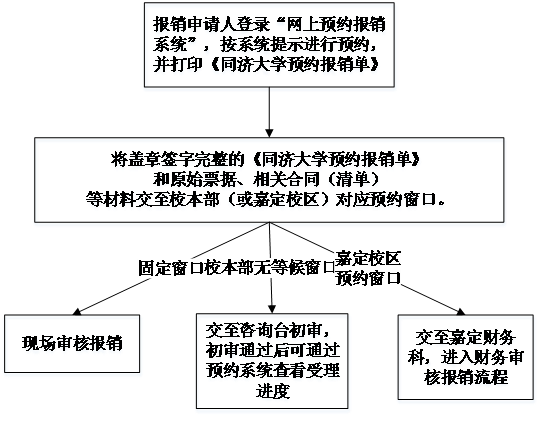 